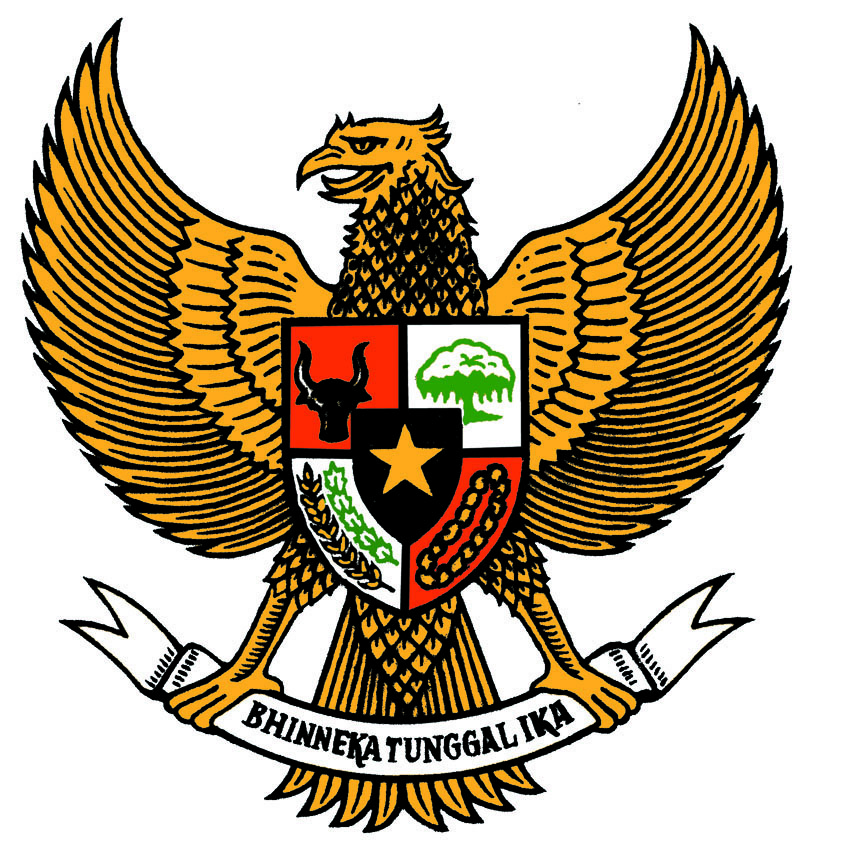 KEPUTUSAN KEPALA DESA CEPEDAKNOMOR : 144 / 13 / 2019TENTANGPENGANGKATAN  DAN PENGUKUHAN KETUA RW DAN RT  DESA CEPEDAKMASA BAKTI 2019-2024KEPALA DESA CEPEDAKTembusan :Bupati PurworejoInspektorat Jendral Kab.PurworejoKepala Dinpermasdes Kab. PurworejoKepala BPPKAD Kab. PurworejoCamat BrunoKetua BPD Desa CepedakYang BersangkutanSUSUNAN KETUA RUKUN WARGA (RW) DAN RUKUN TETANGGA (RT)DESA CEPEDAK KECAMATAN BRUNO		Kepala Desa Cepedak		TATAS SUDIROHANDOJOMenimbang:a.Bahwa dalam rangka meningkatan penyelenggaraan Pemerintahan Desa agar berdaya guna dan berhasil guna di Bidang Pemerintahan, Bidang Pembangunan dan Bidang Kemasyarakatan perlu dilakukan peninjuan ulang atas Keputusan kepala Desa Cepedak No.147/20/2015 tentang Pengangkatan dan pengukuhan Pengurus RW /RT Desa Cepedakb.Bahwa adanya  kekosongan beberapa Ketua RW dan Ketua RT di Desa Cepedakc.Bahwa berdasarkan pertimbangan huruf a dan b, maka perlu dibuatkan ketetapan dengan Surat Keputusan Kepala Desa yang baru untuk periode jabatan 2019-2024 tentang Pengangkatan dan Pengukuhan Ketua Rukun Tetangga atau disingkat RT dan juga Rukun Warga atau di singkat RWMengingat	:1.Undang-Undang Nomor 6 Tahun 2014 tentang Desa  (Lembaran Negara Republik Indonesia Tahun 2014 Nomor  7, Tambahan Lembaran Negara Republik Indonesia Nomor 5497);2.Peraturan Pemerintah Nomor 43 Tahun 2014 tentang Peraturan Pelaksanaan undang undang nomor 6 Tahun 2014 tentang Desa (Lembaran Negara Republik Indonesia Tahun 2014 Nomor 213 Tambahan Lembaran Negara Republik Indonesian Nomor 5539 );3.Peraturan Pemerintah Nomor 60 Tahun 2014 tentang    Desa yang bersumber dari Pendapatan dan belanja Negara (Lembaran Negara Republik Indonesia Tahun 2014 Nomor 168, Tambahan Lembaran Negara Republik Indonesia Nomor 5558) sebagai mana telah di ubah  dengan Perubahan atas peraturan Pemerintah Nomor  22 Tahun 2015 tentang perubahan atas Peraturan Pemerintah  Nomor 60 Tahun 2014, tentang Dana Desa  yang bersumber dari Anggaran Pendapatan Dan Belanja Negara  ( Lembaran Negara republik Indonesia  Tahun 2015, Nomor 88, Tambahan Lembaran Negara Republik Indonesia Nomor 5694 );4.Peraturan Menteri Dalam Negeri Republik Indonesia Nomor  111 Tahun 2014 tentang Pedoman Tehnis Peraturan di Desa;5.Peraturan Menteri Dalam Negeri Republik Indonesia  Nomor 113 tahun 2014 tentang pengelolaan Keuangan Desa;6.Peraturan Menteri Dalam Negeri Republik Indonesia Nomor 18 Tahun 2018 Tentang Lembaga Kemasyarakatan Desa dan Lembaga Adat Desa;7.Peraturan Menteri Desa , Pembangunan Daerah Tertinggal dan Transmigrasi  Republik Indonesia  Nomor 1 Tahun 2015 tentang Pedoman Kewenangan Skala Lokal dan Hak Asal Usul Berskala Desa8.Peraturan Bupati Purworejo Nomor 14 tahun 2017 tentang pedoman pengelolaan Keuangan Desa (Berita Daerah Kabupaten Purworejo tahun 2017 Nomor 14 );9.Peraturan Bupati Purworejo Nomor 13 tahun 2009, (Lembaran Daerah Kabupaten Purworejo Tahun 2009 Nomor 13) Tentang Pembentukan Tugas Pokok, Fungsi dan Organisasi Lembaga Kemasyarakatan. MEMUTUSKANMEMUTUSKANMEMUTUSKANMEMUTUSKANMenetapkan           :Menetapkan           :Menetapkan           :Pertama	:Mengangkat/mengukuhkan yang tersebut dalam kolom 2 pada lampiran Surat Keputusan Kepala Desa Cepedak ini, sebagai Ketua RW dan Ketua RT di  wilayah yang tersebut pada kolom 4 Masa Bakti 2019-2024 pada Lampiran Surat  Keputusa ini yang merupakan bagian tidak terpisahkanKedua:Segala biaya yang timbul akibat di terbitkanya Keputusan ini di bebankan kepada APBDes Desa CepedakKetiga:Sejak Keputusan ini berlaku, maka Keputusan Kepala  Desa Cepedak Nomor 147/20/2015 tentang Pengukuhan Pengurus RT/RW Desa Cepedak, Kecamatan Bruno, Kabupaten Purworejo di nyatakan tidak berlakuKeempat:Keputusan ini mulai berlaku sejak tanggal di tetapkan, dengan ketentuan apabila terdapat kekeliruan di dalamnya akan di adakan perbaikan sebagaimana mestinyaDitetapkan di  Pada tanggal            :  Cepedak:  1 Juli 2019Kepala Desa Cepedak TATAS SUDIROHANDOJOLampiran:Keputusan Kepala Desa CepedakNomor:144/13 /2019Tentang:Pengangkatan dan PengukuhanKetua RW dan RT Desa Cepedak Masa Bakti 2019-2024NONAMATEMPAT & TGL LAHIRTEMPAT & TGL LAHIRNIKPENDIDIKAN  JABATANALAMATKETERANGAN123345678IRW1SUTINOPurworejo06-07-19583306130607580004SD/SederajatKetua RW IRT 001 RW 0012MUHAMMAD RIFAI A BPurworejo28-01-19673306132801670002SLTP/SederajatKetua RW IIRT 006 RW 0023H. NIMANPurworejo22-07-19513306132207510001SD/SederajatKetua RW IIIRT 003 RW 0034ISMAN (MARYONO)Purworejo03-09-19463306130309460002SD/SederajatKetua RW IVRT 005 RW 0045MUHAMMAD JAFAR SODIQPurworejo23-06-19843306132306840004SLTA/SederajatKetua RW VRT 001 RW 0056PARMADI (PARIMUN)Purworejo02-07-19563306130207560006SD/SederajatKetua RW VIRT 005 RW 006IIRT1H. USTADIPurworejo15-08-19573306131508570002SLTP/SederajatKetua RTRT 001 RW 0012MAD SUROSOPurworejo14-03-19473306131403670003SLTA/SederajatKetua RTRT 002 RW 0013H. MUHSINPurworejo22-04-19523306132204520002SD/SederajatKetua RTRT 003 RW 0014SLAMETPurworejo05-08-19593306130508590002SD/SederajatKetua RTRT 004 RW 0015MAHMUDINPurworejo11-10-19773306131110770002SD/SederajatKetua RTRT 005 RW 0016KHAMID CHAMDANIPurworejo12-03-19613306131203610001SD/SederajatKetua RTRT 006 RW 0017JANIPurworejo02-04-19673306130204670002SD/SederajatKetua RTRT 001 RW 0028MAD ASMUDIPurworejo16-01-19553306131601550002SD/SederajatKetua RTRT 002 RW 0029SUYATMANPurworejo11-01-19823306131101820005SLTP/SederajatKetua RTRT 003 RW 00210SUROTULPurworejo14-07-19663306131407660005SD/SederajatKetua RTRT 004 RW 00211FAIN NADKHOPurworejo21-09-19853306132109850009SD/SederajatKetua RTRT 005 RW 00212MAHMODINPurworejo08-10-19603306130810600004SD/SederajatKetua RTRT 006 RW 00213DAIMANPurworejo27-11-19783306132711780003SD/SederajatKetua RTRT 001 RW 00314M SALIM AL ASWADPurworejo16-06-19663306131606660006SLTP/SederajatKetua RTRT 002 RW 00315MUHLISUNPurworejo10-01-19863306131001860002SD/SederajatKetua RTRT 003 RW 00316FARIHINPurworejo20-03-19653306132003650004SD/SederajatKetua RTRT 004 RW 00317SUSONOPurworejo08-01-19783306130801780003SD/SederajatKetua RTRT 001 RW 00418BASIRUNPurworejo01-04-19753306130104750002SLTP/SederajatKetua RTRT 002 RW 00419HASANUDINPurworejo12-04-19623306131204620004SD/SederajatKetua RTRT 003 RW 00420MUH TOHAPurworejo06-03-19663306130603660002SD/SederajatKetua RTRT 004 RW 00421BAMIN SARUSOPurworejo02-09-19743306130209740001SLTP/SederajatKetua RTRT 005 RW 00422MULYONOPurworejo08-01-19693306130801690001SD/SederajatKetua RTRT 006 RW 00423SURAHMANPurworejo06-05-19883306130605880002SLTP/SederajatKetua RTRT 007 RW 00424MUHAMAD SOHIBATPurworejo09-06-19783306130906780002SLTP/SederajatKetua RTRT 008 RW 00425MUHDI ABDULLAHPurworejo03-10-19843306130310840001SLTA/SederajatKetua RTRT 009 RW 00426MUNGALIMPurworejo02-10-19503306130210500001SD/SederajatKetua RTRT 001 RW 00527TUKIMINPurworejo08-04-19603306130804600005SD/SederajatKetua RTRT 002 RW 00528MARYONOPurworejo07-05-19653306130705650002SD/SederajatKetua RTRT 003 RW 00529AKHMAD TAUKHIDPurworejo08-04-19743306130804740004SD/SederajatKetua RTRT 001 RW 00630BISRI SAMSURIPurworejo12-02-19903306131202900005SLTP/SederajatKetua RTRT 002 RW 00631SAPONOPurworejo04-02-19923306130402920002SLTP/SederajatKetua RTRT 003 RW 00632SUPRIYANTOPurworejo10-11-19653306131011650006SD/SederajatKetua RTRT 004 RW 00633YATIPurworejo06-06-19643306134606640003SD/SederajatKetua RTRT 005 RW 00634BAWON TUMISOPurworejo14-05-19863306131405860001SD/SederajatKetua RTRT 006 RW 006